Text Splash Ideas Starters!PoemStoryFairytaleAssociations for your name 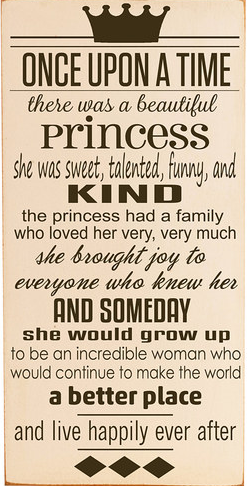 Hobby (gardening, collecting, video games, shopping, crafting, etc.)Favorite bandFavorite pastimeSportGoalsA songQualities/characteristics of a personSpeech (Martin Luther King Jr.)Holiday traditionsFamilyTribute to someone famous or not famousCollegeChildhood memoriesMom, Dad, Grandma, Grandpa, etc.Brotherhood/sisterhoodGame (Monopoly, Battle Ship, etc.)Technology (iPhone Apps, iPhone, etc.)Name brandGifts to give othersPopular boy/girl namesDirections:8.5x11Create your text splash using different fonts, text direction, sizes, colors…Stay within your theme…connect all word associations!Check document for spellingPrint